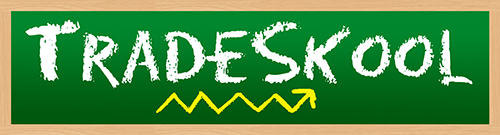 Name: ________________________						Date:__________Fill in the blank to find what kind of superfood Pickin is.C _R_ _ __RA _ _C _ _R__PP_ EWhat is Pickin’s third most powerful vitamin?Vitamin KMagnesiumFolatePantothenic AcidUnscramble to discover Pickin’s most powerful vitamin. LofateVminta CGameneseVtaimin CRewrite to uncover Pickin’s second most powerful vitamin. Hint: It’s written backwards! K Nimativ6B NimativFolateDica CinehtotnapWhat is Pickin’s third most powerful mineral?MagnesiumManganeseVitamin CPotassiumUnscramble to uncover Pickin’s second most powerful mineral. EsemengeNamnageseCoperpToalfeRewrite to discover Pickin’s most powerful mineral. Hint: It’s written backwards!ReppocMuissatopEsenagnamEtalofPickin is on the ________________ team.HerbSeedFruitNutWhat does Pickin’s superpower help with?AntioxidantsAsthmaKidneyInflammationWhat is the serving size on Pickin’s trading card? 1 Cherry1 Cup, with Pits1 Ounce½ a CherryIf you had half of Pickin’s size, how many calories would you have?39	495843.5Fill in the blank to discover what continents Pickin is from._M_R _ I _ A_F _ I_ AA _ I _, E _R_ _ E_ O _ T_   A _ _R I _ ASolve the math equation in order to find Pickin’s correct energy.90 - 329 + 412 x 2100 ÷ 2       14. Which altered state does Tradeskool suggest to maximize Pickin’s flavor?Stuffed into Pitted OliveTossed in Fruit SaladFrozenDark Chocolate Covered CherriesWhat is the main body part used in Pickin’s special move?Legs AbsArmsShoulders